Świetlica20.05.20TEMAT: Upominek dla mamy – kartka z życzeniamiW następnym tygodniu będziemy obchodzić 26 maja dzień mamy. Przygotowałam dla was gotowy szablon do wydruku oraz propozycje zrobienia kartki, aby podziękować Waszym mamom za wszystkie poświęcenia i pomoc jaką wkładają w Wasze wychowanie.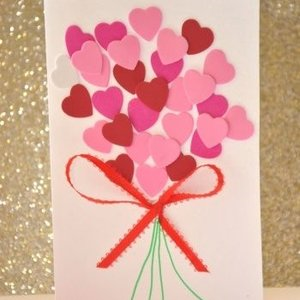 Przybory:- kolorowa kartka z bloku technicznego - Klej, nożyczki- mazaki, wstązeczka- gotowe szablony serduszek  i życzeń ( zerknij poniżej ).Wykonanie :- kartkę z kolorowego papieru zginamy na pół- na pierwszej stronie naklejamy wycięte serduszka możesz je oczywiście pokolorować, ułóż tak jak na zdjęciu powyżej, dorysuj łodygi mazakiem. Przyklej wstążkę - w środku kartki wklej życzenia lub napisz je samodzielnie,- podpisz się i gotowe.                            Pozdrawiam Pani Ania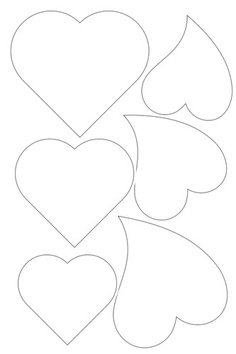 Abyś zawsze przy nas była                                              
Najpiękniejsza i jedyna,
Mądra, dobra, ukochana
Taka bliska - nasza Mama!

Kłaniamy się, nisko kłaniamy,
A przed Mamami plackiem padamy!
Mamy kwiaty i całusy,
Ale tylko dla Mamusi!Mamo, Mamo,
Coś Ci dam!
Małe serce, które mam!
A w tym sercu róży kwiat.
Mamo, Mamo
Żyj 100 lat!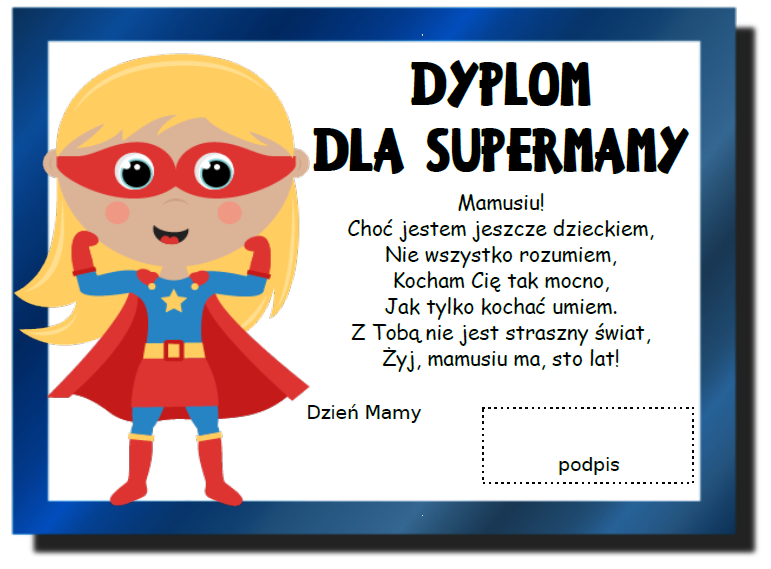 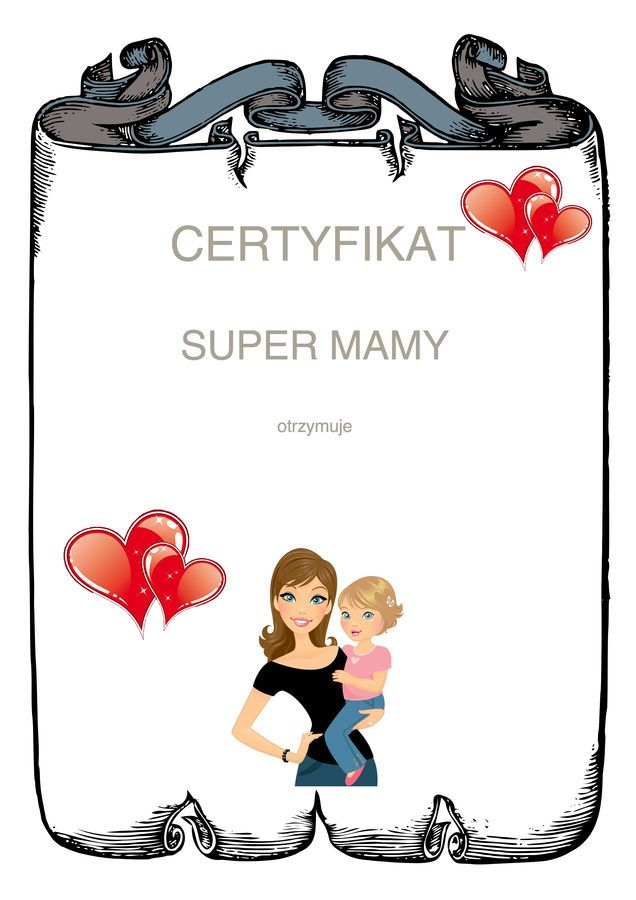 